INDICAÇÃO Nº 7444/2017Indica ao Poder Executivo Municipal que efetue serviços de revitalização de sinalização de solo, na Vila Pacheco.Excelentíssimo Senhor Prefeito Municipal, Nos termos do Art. 108 do Regimento Interno desta Casa de Leis, dirijo-me a Vossa Excelência para sugerir que, por intermédio do Setor competente, que efetue serviços de revitalização da sinalização de PARE, na Rua Paulo de Moraes, cruzamento com Riachuelo, Vila Pacheco.Justificativa:Moradores alegam que, devido à sinalização de solo estar apagada, acidentes vem ocorrendo no cruzamento com frequência, que ciclistas são atropelados e colisões vem ocorrendo.Plenário “Dr. Tancredo Neves”, em 14 de setembro de 2.017.Gustavo Bagnoli-vereador-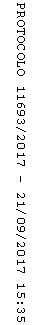 